О проведении общегородского мероприятия «Бал выпускников»	В соответствии с распоряжением администрации г. Канска от 29.12.2022 года № 796 «Об утверждении перечня культурно-массовых мероприятий, проводимых в 2022 году в рамках исполнения муниципального задания ГДК г. Канска», с пунктом 5 календарного плана культурно-массовых мероприятий на 2022 год, утвержденного приказом Отдела культуры администрации г. Канска от 11.01.2022 № 03-ОД «Об утверждении календарного плана культурно-массовых мероприятий на 2022 год» руководствуясь ст.30, 35 Устава города Канска, ПОСТАНОВЛЯЮ:Отделу культуры администрации г. Канска (И.В. Леонтьева), Управлению образования администрации города Канска (Э.В. Боровский) организовать проведение общегородского мероприятия «Бал выпускников» на площади им. Н.И. Коростелева 25.06.2022 года в 19:00 (в случае неблагоприятных климатических условий – в Городском Доме культуры г. Канска).  Утвердить план организационных мероприятий (Приложение № 1).Утвердить программу общегородского мероприятия «Бал выпускников» на площади им. Н.И. Коростелева (Приложение № 2).Утвердить схему проведения общегородского мероприятия «Бал выпускников» на площади им. Н.И. Коростелева (Приложение № 3).Отделу культуры администрации г. Канска (И.В. Леонтьева)) уведомить:- МО МВД России «Канский» (Н.В. Банин) о проведении мероприятий и рекомендовать организовать охрану общественного порядка и общественной безопасности в местах проведения мероприятий; - Отдел г. Канска управления ФСБ России по Красноярскому краю (С.А. Ефаркин) о проведении мероприятий.Отделу культуры администрации г. Канска (И.В. Леонтьева), Управлению образования администрации г. Канска (Э.В. Боровский) организовать проведение репетиций на площади им. Н.И. Коростелева 17.06.2022 и 24.06.2022 с 18:00 до 20:00 часов.   МУП «Канский Электросетьсбыт» (Д.В. Тарасенко) обеспечить подключение электроэнергии во время проведения репетиций и мероприятия на площади им. Н.И. Коростелева. Финансовому управлению администрации г. Канска (Н.А. Тихомирова) обеспечить своевременное финансирование мероприятия в соответствии с утвержденной сметой расходов на его проведениеМКУ «Служба заказчика» (К.С. Ковалев) в срок до 19.06.2022 года подготовить распоряжение администрации г. Канска «О временном прекращении движения транспортных средств по автомобильным дорогам общего пользования местного значения муниципального образования город Канск», определить места стоянок для личного транспорта и автобусов с выпускниками.Отделу экономического развития и муниципального заказа администрации г. Канска (С.В. Юшина) в срок до 19.06.2022 года организовать работу с предпринимателями (на территории, приближенной к площади им. Н.И. Коростелева), направленную на запрет торговли спиртными напитками.Ведущему специалисту Отдела культуры (Н.А. Нестерова) разместить данное постановление на официальном сайте муниципального образования город Канск в сети Интернет, опубликовать в газете "Канский вестник".Контроль за исполнением настоящего постановления возложить на первого заместителя главы города по экономике и финансам (Е.Н. Лифанская), заместителя главы города по социальной политике (Ю.А. Ломова), заместителя главы города по вопросам жизнеобеспечения (Р.В. Крупский),  в пределах компетенции.Постановление вступает в силу со дня подписания.Глава города Канска 								А.М. БересневПриложение № 1 к постановлениюадминистрации города Канскаот 02.06.2022 г. № 594ПЛАН  организационных мероприятий общегородского «Бала выпускников» на площади им. Н.И. Коростелева 25.06.2022 г.Начальник Отдела культурыадминистрации г. Канска      		                                                И.В. Леонтьева                                 					Приложение № 2 к постановлениюадминистрации города Канскаот 02.06.2022 г. № 594ПРОГРАММАобщегородского мероприятия «Бал выпускников»  на площади им. Н.И. Коростелева 25.06.2022 г. в 19:00Начальник Отдела культурыадминистрации г. Канска						И.В. Леонтьева    	   Приложение № 3 к постановлениюадминистрации города Канскаот 02.06.2022 г. № 594Схема проведения общегородского мероприятия «Бал выпускников»на площади им. Н.И. Коростелева 25.06.2022 года в 19:00Начальник Отдела культурыадминистрации г. Канска						И.В. Леонтьева   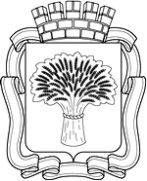 Российская ФедерацияАдминистрация города КанскаКрасноярского краяПОСТАНОВЛЕНИЕРоссийская ФедерацияАдминистрация города КанскаКрасноярского краяПОСТАНОВЛЕНИЕРоссийская ФедерацияАдминистрация города КанскаКрасноярского краяПОСТАНОВЛЕНИЕРоссийская ФедерацияАдминистрация города КанскаКрасноярского краяПОСТАНОВЛЕНИЕ02.06.2022№594№Наименование мероприятийСроки исполненияОтветственныйНаписание сценария, подбор музыкального сопровождения к мероприятиюдо 10.06.ГДК г. Канска(М.Ф. Киреев)Организация коллективов художественной самодеятельности и подготовка концертной программы мероприятиядо 19.06.ГДК г. Канска(М.Ф. Киреев)МБУ ДО ДДТ(О.Н. Ситникова)Разработка и согласование дизайна пропуска для транспортадо 19.06.ГДК г. Канска(М.Ф. Киреев)Изготовление пропусков для транспорта всех служб и организацийдо 19.06.ГДК г. Канска(М.Ф. Киреев)Составление сметы расходов на проведения мероприятиядо 10.06.ГДК г. Канска(М.Ф. Киреев)Подготовка и согласование рекламного ролика мероприятиядо 19.06ГДК г. Канска(М.Ф. Киреев)Подготовка репортажей от школ городадо 19.06.Управление образования администрации г. Канска(Э.В. Боровский)Подготовка писем – обращений предпринимателям, торгующим спиртными напитками (на территории, приближенной к площади имени Н.И. Коростелева) об ограничении торговли спиртными напитками с 17.00 ч. до 23.30 ч.до 19.06Администрация г. Канска(Е.Н.Лифанская,С.В. Юшина)Размещение рекламного ролика мероприятияс 19.06 по 25.06Управление образования администрации г. Канска(Э.В. Боровский)Отдел культуры администрации г. Канска(И.В. Леонтьева)Организация репетиций бальных танцев с выпускникамис 19.06. по 24.06.ГДК г. Канска(М.Ф. Киреев)Управление образования администрации г. Канска(Э.В. Боровский)Репетиция медалистов в ГДК7.06.18:00ГДК г. Канска(М.Ф. Киреев)Управление образования администрации г. Канска(Э.В. Боровский)Репетиция финальной песни на площади им. Н.И. Коростелева17.0618:00,24.0618:00ГДК г. Канска(М.Ф. Киреев)Управление образования администрации г. Канска(Э.В. Боровский)Генеральная репетиция мероприятия на площади им. Н.И. Коростелева17.06., 24.06.с 18:00 до 20:00ГДК г. Канска(М.Ф. Киреев)Управление образования администрации г. Канска(Э.В. Боровский)Осмотр места проведения мероприятия25.06.до 18:00 Управление по делам ГО и ЧС г. Канска(С.А. Цындренко)Охрана правопорядка на площади им. Н.И. Коростелева во время проведения мероприятия25.06.19:00 – 22:00МО МВД России «Канский»(Н.В. Банин)Подключение к электропитанию звуковой аппаратуры – 220 вольт (сценический комплекс, III фазы)Подключение к электропитанию звуковой аппаратуры – 220 вольт (сценический комплекс, III фазы) и конфетти-машина из разных источников питанияОчищение столбов электрического освещения, замена не горящих ламп17.06, 24.06.17:40- 20:0025.06.17:30 до 22:00МУП «КанскийЭлектросетьсбыт»(Д.В. Тарасенко)Доставка музыкальной аппаратуры для репетиций с ГДК г. Канска на площадь им. Н.И. Коростелевас площади им. Н.И. Коростелева в ГДКДоставка музыкальной аппаратуры и конфетти – машин с ГДК г. Канска на площадь им. Н.И. Коростелева с площади им. Н.И. Коростелева в ГДК г. Канска17.06., 24.06.17:00 – 21:0025.06.9:00 до 23:30ГДК г. Канска(М.Ф. Киреев)Музыкальное сопровождение в дни репетиций и в день проведения мероприятия17.06., 24.06.18:00 – 20:0025.06.18:00 до 22:00ГДК г. Канска(М.Ф. Киреев)Подготовка площади:- уборка территории,- 2-х контейнеров для мусора,до 25.06.УС и ЖКХ администрации г. Канска(М.В. Боборик)20.-Установка ограждения площадки для чествования выпускников,-установка сценического комплекса с 2 лестницами согласно схеме, размещение баннера, установка оформления, демонтаж сценического комплекса.-ограждение сценического комплекса,-установка 2-х биотуалетов,- размещение звездной дорожкис 23.06. до 25.06ГДК г. Канска(М.Ф. Киреев)Приобретение и доставка реквизита, статуэток «Ника», медалей на площадь Коростелева25.06до 17:00Управление образования администрации г. Канска(Э.В. Боровский)Предоставление 2 столов и скатертей под медали и статуэтки «Ника»25.0618:00ЦБС г. Канска(Е.В. Сурначева)Приобретение и запуск конфетти из пушек во время проведения мероприятия.25.06.в 21:40ГДК г. Канска(М.Ф. Киреев) Управление образования администрации г. Канска(Э.В. Боровский)№НаименованиеВремя проведенияОтветственный1Пролог праздника 19:00ГДК г. Канска(М.Ф. Киреев)2Выход выпускников школ, медалистов и почетных гостей на звездную дорожку19.03ГДК г. Канска(М.Ф. Киреев)УО администрации г. Канска(Э.В. Боровский)3Танец «Полонез»19.27ГДК г. Канска(М.Ф. Киреев)4Выход медалистов на сцену19.30ГДК г. Канска(М.Ф. Киреев)УО администрации г. Канска(Э.В. Боровский)5Выступление Главы города19.33ГДК г. Канска(М.Ф. Киреев)УО администрации г. Канска(Э.В. Боровский)6Выступление председателя городского совета депутатов19.36ГДК г. Канска(М.Ф. Киреев)УО администрации г. Канска(Э.В. Боровский)7Награждение медалистов 19.36ГДК г. Канска(М.Ф. Киреев)УО администрации г. Канска(Э.В. Боровский)8Клятва Выпускников19.46ГДК г. Канска(М.Ф. Киреев)УО администрации г. Канска(Э.В. Боровский)9Песня в исполнении выпускников19.46ГДК г. Канска(М.Ф. Киреев)УО администрации г. Канска(Э.В. Боровский)10Танец «Полька» 19.49ГДК г. Канска(М.Ф. Киреев)УО администрации г. Канска(Э.В. Боровский)11Выступление Руководителя управления образования администрации г.КанскаНаграждение19.52ГДК г. Канска(М.Ф. Киреев)УО администрации г. Канска(Э.В. Боровский)12Танец «Кадриль»20.00ГДК г. Канска(М.Ф. Киреев)УО администрации г. Канска(Э.В. Боровский)13Награждение «Звездные выпускники»Королева Бала20.03ГДК г. Канска(М.Ф. Киреев)УО администрации г. Канска(Э.В. Боровский)14Песня  «Когда ты станешь большим» в исполнении Родителей и выпускников20.10ГДК г. Канска(М.Ф. Киреев)УО администрации г. Канска(Э.В. Боровский)15Танец «Вальс»20.13ГДК г. Канска(М.Ф. Киреев)УО администрации г. Канска(Э.В. Боровский)13Финальная песня«Последний звонок» в исполнении учителей и выпускников20.16ГДК г. Канска(М.Ф. Киреев)УО администрации г. Канска(Э.В. Боровский) 14Концерт приглашенного коллектива 20.20ГДК г. Канска(М.Ф. Киреев)